АДМИНИСТРАЦИЯ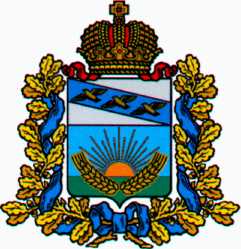 СОЛНЦЕВСКОГО РАЙОНА КУРСКОЙ ОБЛАСТИП О С Т А Н О В Л Е Н И ЕО выделении в 2020 году бюджетных ассигнованийиз бюджета муниципального района«Солнцевский район» Курской области,зарезервированных в составе утвержденныхбюджетных ассигнований по разделу«Общегосударственные вопросы» подразделу«Другие общегосударственные вопросы»В соответствии с Федеральным законом от 06.10.2003 года № 131-ФЗ «Об общих принципах организации местного самоуправления в Российской Федерации», со статьей 37 Федерального закона от 29.12.2012 года № 273-ФЗ «Об образовании в Российской Федерации», решением Представительного Собрания Солнцевского района Курской области от 23.12.2019 г. № 90/4 «О бюджете муниципального района «Солнцевский район» Курской области на 2020 год и на плановый период 2021 и 2022 годов» (в ред. от 02.11.2020 № 146/4), Администрация Солнцевского района Курской области ПОСТАНОВЛЯЕТ:1. Выделить в 2020 году бюджетные ассигнования из бюджета муниципального района «Солнцевский район» Курской области в сумме 1 042 500 рублей, зарезервированные в составе утвержденных бюджетных ассигнований по разделу 0100 «Общегосударственные вопросы» подразделу 0113 «Другие общегосударственные вопросы» целевой статье 76 1 00 С1404 «Выполнение других (прочих) обязательств органа местного самоуправления» виду расходов 800 «Иные бюджетные ассигнования», на раздел 0100 «Общегосударственные вопросы» подраздел 0104 «Функционирование Правительства Российской Федерации, высших исполнительных органов государственной власти субъектов Российской Федерации, местных администраций» целевую статью 09 1 01 С1402 «Обеспечение деятельности и выполнение функций органов местного самоуправления» вид расходов 100 «Расходы на выплаты персоналу в целях обеспечения выполнения функций государственными (муниципальными) органами, казенными учреждениями, органами управления государственными внебюджетными фондами» в сумме 257 609 руб. и подраздел 01 13 «Другие общегосударственные вопросы» целевую статью 76 1 00 С1404 «Выполнение других (прочих) обязательств органа местного самоуправления» вид расходов 800 «Иные бюджетные ассигнования» в сумме 50 000 руб.; раздел 07 00 «Образование» подраздел 07 02 «Общее образование» целевую статью 03 2 02 С1401 «Расходы на обеспечение деятельности (оказание услуг) муниципальных учреждений» вид расходов 200 «Закупка товаров, работ и услуг для обеспечения государственных (муниципальных) нужд» в сумме 734 891 руб.2. Контроль за выполнением настоящего постановления оставляю за собой.3. Настоящее постановление вступает в силу со дня его подписания.Глава Солнцевского района                                                                  Г.Д. ЕнютинОТ25.12.2020№529Курская область, 306120, пос. СолнцевоКурская область, 306120, пос. СолнцевоКурская область, 306120, пос. Солнцево